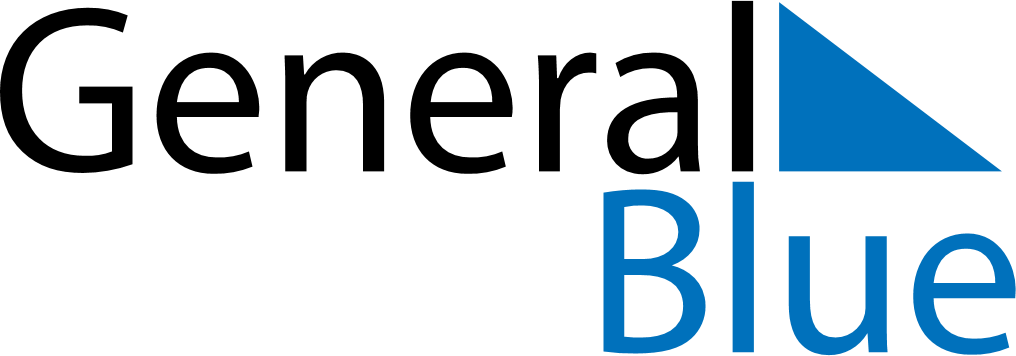 November 2025November 2025November 2025November 2025November 2025November 2025RussiaRussiaRussiaRussiaRussiaRussiaMondayTuesdayWednesdayThursdayFridaySaturdaySunday123456789Unity Day101112131415161718192021222324252627282930NOTES